我在學測應全考或選考？2018-10-15 290_1 | 專題報報 | 高中生專區 epaper777 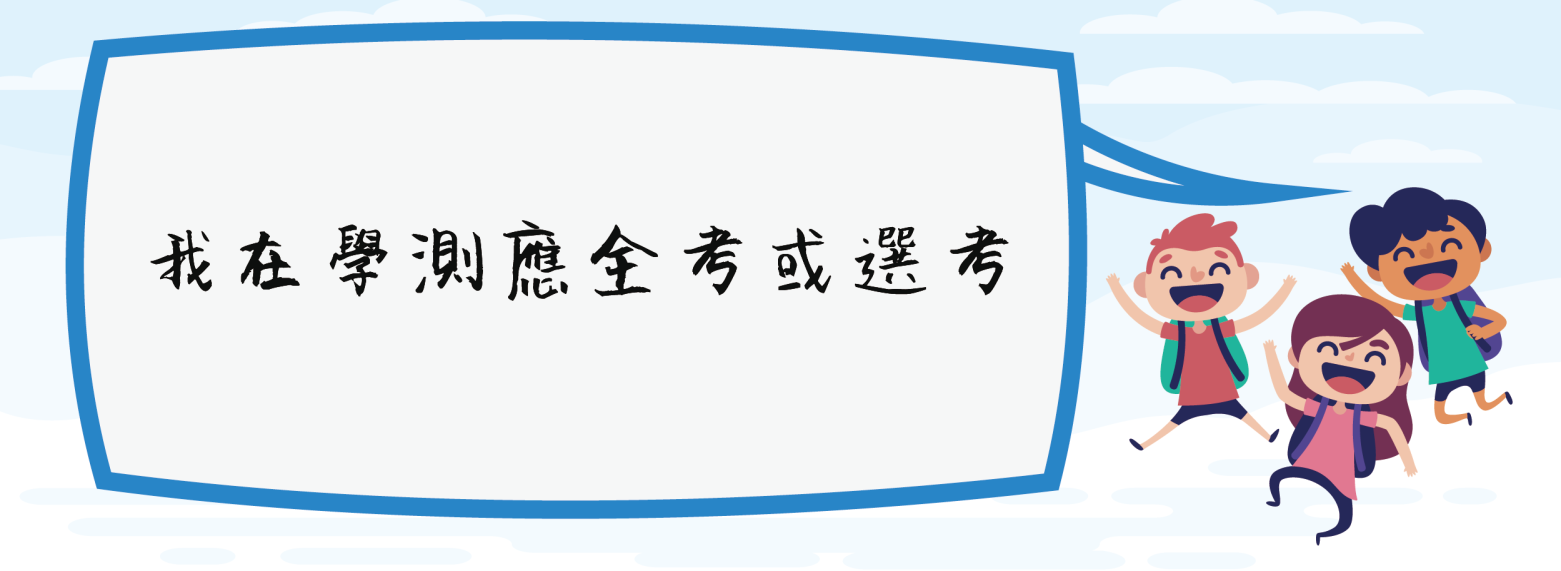 大學入學考試中心／選育計畫團隊 　撰　　108學年度起學測由5科必考改為5科選考，大學校系在繁星推薦與個人申請管道使用學測成績做為檢定、篩選倍率及採計，合計最多只能使用學測4個科目，且不能再使用5科「總級分」，但可在所選之4科中另訂「科目組合級分和」。大學甄選入學委員會已在網站/最新消息公布「108學年度繁星推薦及個人申請招生參採之學測科目」。　　既然108年開始可自由選擇考科，高三生就得思量個人要考幾科。依據過去指考選考的經驗，估計大多數考生可能不會輕言放棄，所以學測報名時可以較多的考科數來增加選擇的機會；但在準備應試的策略上，可能會籌劃要用力準備某幾科，放鬆準備另些考科。　　與其費盡心思模擬選考的心態，不如回歸學生選考策略的來源，多取決於自我渴望的校系採計了哪些考科組合。108學年度參加個人申請招生的1,963個系組中，最多使用3科組合，其次為4科；採計國文、英文最多，選採數學的也不少，其次是自然科、社會科。　　每個校系參採的考科組合各不相同，但同一學群的考科組合多有相似集群的現象。107年9月選才電子報《108申請入學學測考科組合分布圖－以十八學群分類》，即分析各學群參採的考科組合。本文進一步列出十八學群中選考考科可填之系數，並附上所屬學類供閱覽；主要目的是希望高三生從生涯輔導的觀點，先從興趣量表或生涯探索中找到有興趣的學群，而後從這些學群中分析與規劃對自己有利的考科組合。　　以資訊學群為例，在所屬203系組中，考生如選考「國英數自」，可填報資訊學群81%的系組數，若放棄自然科，選考「國英數」，則縮減到54%；放棄數學，選考「國英自」，可選的只剩10%；看來資訊學群重視國英數三科，但加考自然科對考生選擇資訊相關系組機會更多。與資訊學群相同狀況的有工程、數理化、醫藥衛生、生命科學、生物資源等學群；不過醫藥、生科、生資重視自然的比例高於數學。地球與環境學群內含有大氣、環境、地理等學類，「國英數自」與「國英數社」都是重視的考科組合。　　文理兼具的學群，如建築設計、社會心理等學群，「國英數社」與「國英數自」是旗鼓相當的考科組合，對這些學群有興趣的考生，在選考時就得細看各系的簡章分則以為區辨。文科傾向的大眾傳播、文史哲、外語、教育、法政、遊憩等學群，特別重視「國英社」，加考數學更為有利。管理與財經學群強調「國英數」，加考社會更加完備。　　每個人的能力、興趣與重視觀點各有不同，以上純從集群觀點來分析，僅能當作一般性的參考；在此鼓勵同學多與師長和同學討論，搜尋大學校系介紹與親身體驗，再做選考的最後決定。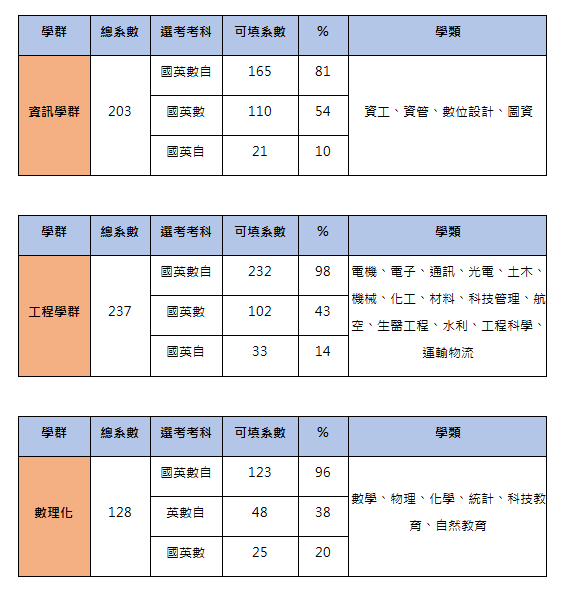 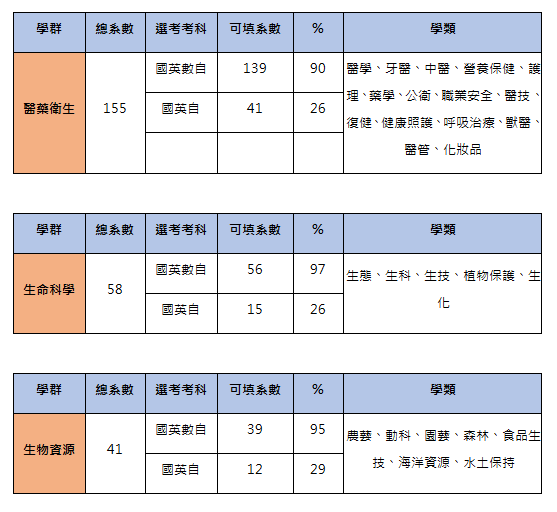 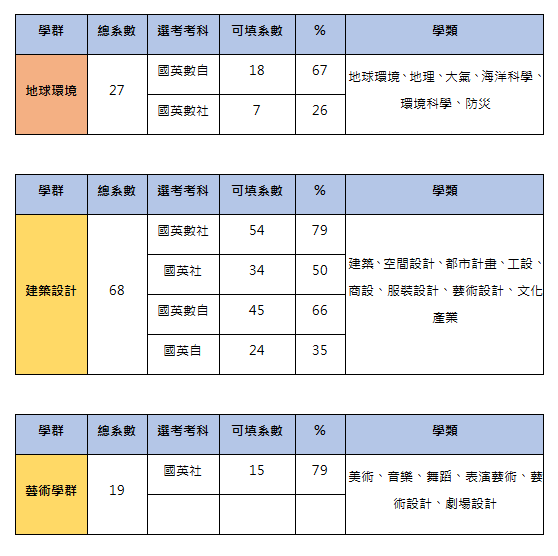 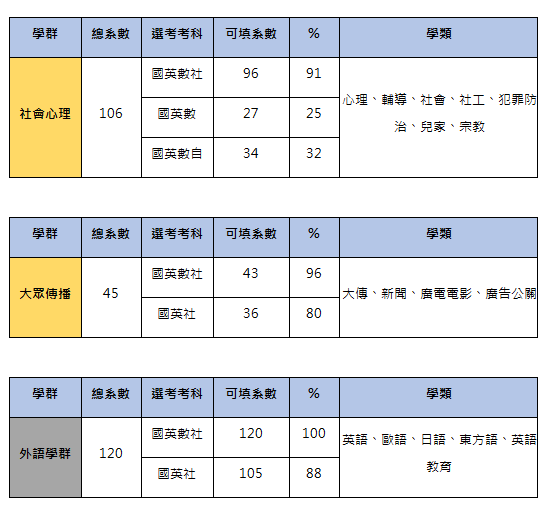 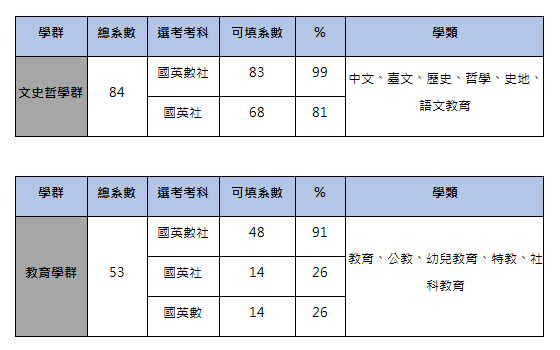 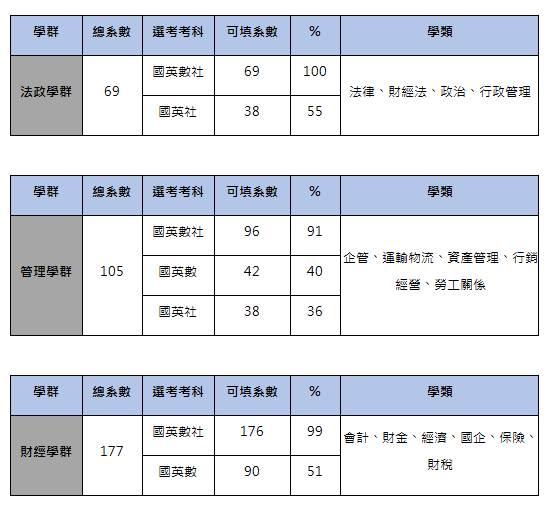 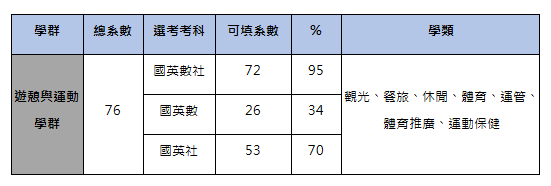 